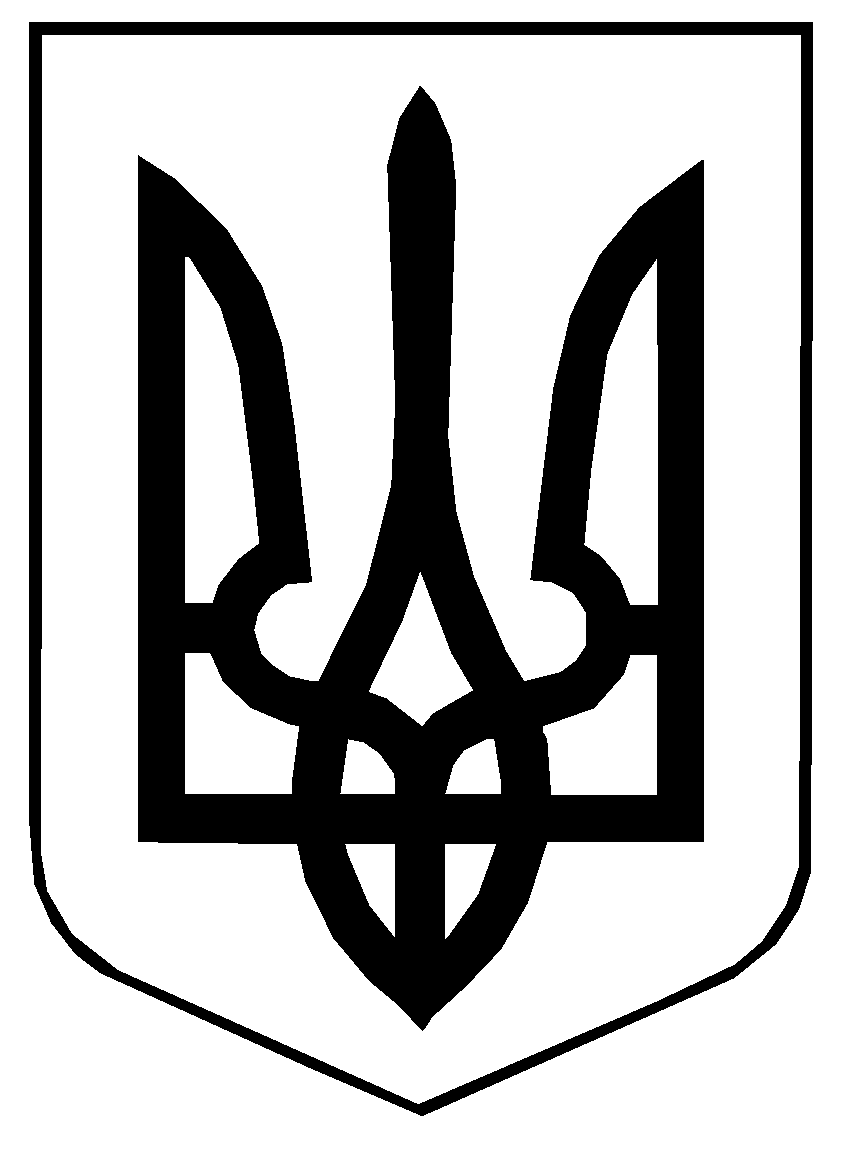 ЧЕРКАСЬКА  ОБЛАСНА  ВІЙСЬКОВА  АДМІНІСТРАЦІЯР О З П О Р Я Д Ж Е Н Н Я_____________                                                                                    № ___________Про внесення змін до розпорядження Черкаської обласної військової адміністрації від 06 квітня 2023 року № 3Відповідно до Законів України „Про місцеві державні адміністрації“, „Про правовий режим воєнного стану“, Указів Президента України від 24 лютого 2022 року № 64/2022 „Про введення воєнного стану в України“  (зі змінами), від 24 лютого 2022 року № 68/2022 „Про створення військових адміністрацій“, постанови Кабінету Міністрів України від 27 січня 2023 року  № 76 „Деякі питання реалізації положень Закону України „Про мобілізаційну підготовку та мобілізацію“ щодо бронювання військовозобов’язаних на період мобілізації та на воєнний час“ та з метою встановлення критеріїв  визначення підприємств, установ і організацій, які мають важливе значення для задоволення потреб територіальних громад Черкаської області в особливий період,ЗОБОВ’ЯЗУЮ:1. Внести зміни до розпорядження Черкаської обласної військової адміністрації від 06 квітня 2023 року № 3 “Про затвердження критеріїв визначення підприємств, установ і організацій, які мають важливе значення для задоволення потреб територіальних громад Черкаської області в особливий період” (далі – розпорядження), зареєстроване в Центральному міжрегіональному управлінні Міністерства юстиції (м. Київ) 11.04.2023 за № 61/919, виклавши пункт підпункт 1 пункту 1 у такій редакції:“1) надходження (сплата) від суб’єкта господарювання до бюджету територіальної громади Черкаської області протягом звітного податкового року податку на доходи фізичних осіб з доходів у вигляді заробітної плати (код бюджетної класифікації 11010100) у розмірі не менше 0,5 відсотка від загальної суми надходжень податку на доходи фізичних осіб (код бюджетної класифікації 11010100) до бюджету відповідної територіальної громади Черкаської області.Для підтвердження відповідності критерію підприємство надає завірену суб’єктом господарювання копію довідки (листа) Головного управління Державної податкової служби у Черкаській області про надходження від суб’єкта господарювання до бюджету територіальної громади Черкаської області протягом звітного податкового року податку на доходи фізичних осіб з доходів  у вигляді заробітної плати (код бюджетної класифікації 11010100)”2. Департаменту регіонального розвитку Черкаської обласної військової адміністрації забезпечити подання цього розпорядження на державну реєстрацію до Центрального міжрегіонального управління Міністерства юстиції (м. Київ) в установленому порядку.3. Це розпорядження набирає чинності після державної реєстрації                         в Центральному міжрегіональному управлінні Міністерства юстиції (м. Київ)                з моменту його оприлюднення.4. Контроль за виконанням розпорядження покласти на заступника голови Черкаської обласної державної адміністрації згідно з розподілом обов’язків між головою (начальником) Черкаської обласної державної (військової) адміністрації, першим заступником та заступниками голови Черкаської обласної державної адміністрації та Департамент регіонального розвитку Черкаської обласної державної адміністрації..Начальник	                                                                         	Ігор ТАБУРЕЦЬ